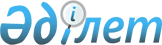 Ұйғыр аудандық мәслихатының 2021 жылғы 12 қаңтардағы № 6-75-445 "Ұйғыр ауданының ауылдық округтерінің 2021-2023 жылдарға арналған бюджеттері туралы" шешіміне өзгерістер енгізу туралыАлматы облысы Ұйғыр аудандық мәслихатының 2021 жылғы 7 қыркүйектегі № 7-11-56 шешімі
      Ұйғыр аудандық мәслихаты ШЕШТІ:
      1. Ұйғыр аудандық мәслихатының "Ұйғыр ауданының ауылдық округтерінің 2021-2023 жылдарға арналған бюджеттері туралы" 2021 жылғы 12 қаңтардағы № 6-75-445 (Нормативтік құқықтық актілерді мемлекеттік тіркеу тізілімінде № 5883 болып тіркелген) шешіміне келесі өзгерістер енгізілсін:
      көрсетілген шешімнің 1, 2, 3, 3, 5, 6, 7, 8, 9, 10, 11, 12, 13, 14-тармақтары жаңа редакцияда баяндалсын:
      "1. 2021-2023 жылдарға арналған Шонжы ауылдық округінің бюджеті тиісінше осы шешімнің 1, 2, 3-қосымшаларына сәйкес, оның ішінде 2021 жылға келесі көлемдерде бекітілсін:
      1) кірістер 218 275 мың теңге, оның ішінде:
      салықтық түсімдер 80 689 мың теңге;
      салықтық емес түсімдер 0 теңге;
      негізгі капиталды сатудан түсетін түсімдер 0 теңге;
      трансферттер түсімдері 137 586 мың теңге;
      2) шығындар 219 250 мың теңге;
      3) таза бюджеттік кредиттеу 0 теңге, оның ішінде:
      бюджеттік кредиттер 0 теңге;
      бюджеттік кредиттерді өтеу 0 теңге;
      4) қаржы активтерімен операциялар бойынша сальдо 0 теңге, оның ішінде:
      қаржылық активтерді сатып алу 0 теңге;
      мемлекеттік қаржы активтерін сатудан түсетін түсімдер 0 теңге;
      5) бюджет тапшылығы (профициті) (-) 975 мың теңге;
      6) бюджет тапшылығын қаржыландыру (профицитін пайдалану) 975 мың теңге, оның ішінде:
      қарыздар түсімі 0 теңге;
      қарыздарды өтеу 0 теңге
      бюджет қаражатының пайдаланатын қалдықтары 975 мың теңге.
      2. 2021-2023 жылдарға арналған Сүмбе ауылдық округінің бюджеті тиісінше осы шешімнің 4, 5, 6-қосымшаларына сәйкес, оның ішінде 2021 жылға келесі көлемдерде бекітілсін:
      1) кірістер 41 288 мың теңге, оның ішінде:
      салықтық түсімдер 8 365 мың теңге;
      салықтық емес түсімдер 0 теңге;
      негізгі капиталды сатудан түсетін түсімдер 0 теңге;
      трансферттер түсімдері 32 923 мың теңге;
      2) шығындар 41 910 мың теңге;
      3) таза бюджеттік кредиттеу 0 теңге, оның ішінде:
      бюджеттік кредиттер 0 теңге;
      бюджеттік кредиттерді өтеу 0 теңге;
      4) қаржы активтерімен операциялар бойынша сальдо 0 теңге, оның ішінде:
      қаржылық активтерді сатып алу 0 теңге;
      мемлекеттік қаржы активтерін сатудан түсетін түсімдер 0 теңге;
      5) бюджет тапшылығы (профициті) (-) 622 мың теңге;
      6) бюджет тапшылығын қаржыландыру (профицитін пайдалану) 622 мың теңге, оның ішінде:
      қарыздар түсімі 0 теңге;
      қарыздарды өтеу 0 теңге;
      бюджет қаражатының пайдаланатын қалдықтары 622 мың теңге.
      3. 2021-2023 жылдарға арналған Қырғызсай ауылдық округінің бюджеті тиісінше осы шешімнің 7, 8, 9-қосымшаларына сәйкес, оның ішінде 2021 жылға келесі көлемдерде бекітілсін:
      1) кірістер 34 766 мың теңге, оның ішінде:
      салықтық түсімдер 6 870 мың теңге;
      салықтық емес түсімдер 0 теңге;
      негізгі капиталды сатудан түсетін түсімдер 0 теңге;
      трансферттер түсімдері 27 896 мың теңге;
      2) шығындар 35 772 мың теңге;
      3) таза бюджеттік кредиттеу 0 теңге, оның ішінде:
      бюджеттік кредиттер 0 теңге;
      бюджеттік кредиттерді өтеу 0 теңге;
      4) қаржы активтерімен операциялар бойынша сальдо 0 теңге, оның ішінде:
      қаржылық активтерді сатып алу 0 теңге;
      мемлекеттік қаржы активтерін сатудан түсетін түсімдер 0 теңге;
      5) бюджет тапшылығы (профициті) (-) 1 006 мың теңге;
      6) бюджет тапшылығын қаржыландыру (профицитін пайдалану) 1 006 мың теңге, оның ішінде:
      қарыздар түсімі 0 теңге;
      қарыздарды өтеу 0 теңге;
      бюджет қаражатының пайдаланатын қалдықтары 1 006 мың теңге.
      4. 2021-2023 жылдарға арналған Үлкен Ақсу ауылдық округінің бюджеті тиісінше осы шешімнің 10, 11, 12-қосымшаларына сәйкес, оның ішінде 2021 жылға келесі көлемдерде бекітілсін:
      1) кірістер 61 495 мың теңге, оның ішінде:
      салықтық түсімдер 17 670 мың теңге;
      салықтық емес түсімдер 0 теңге;
      негізгі капиталды сатудан түсетін түсімдер 0 теңге;
      трансферттер түсімдері 43 825 мың теңге;
      2) шығындар 61 720 мың теңге;
      3) таза бюджеттік кредиттеу 0 теңге, оның ішінде:
      бюджеттік кредиттер 0 теңге;
      бюджеттік кредиттерді өтеу 0 теңге;
      4) қаржы активтерімен операциялар бойынша сальдо 0 теңге, оның ішінде:
      қаржылық активтерді сатып алу 0 теңге;
      мемлекеттік қаржы активтерін сатудан түсетін түсімдер 0 теңге;
      5) бюджет тапшылығы (профициті) (-) 225 мың теңге;
      6) бюджет тапшылығын қаржыландыру (профицитін пайдалану) 225 мың теңге, оның ішінде:
      қарыздар түсімі 0 теңге;
      қарыздарды өтеу 0 теңге;
      бюджет қаражатының пайдаланатын қалдықтары 225 мың теңге.
      5. 2021-2023 жылдарға арналған Ават ауылдық округінің бюджеті тиісінше осы шешімнің 13, 14, 15-қосымшаларына сәйкес, оның ішінде 2021 жылға келесі көлемдерде бекітілсін:
      1) кірістер 34 069 мың теңге, оның ішінде:
      салықтық түсімдер 7 818 мың теңге;
      салықтық емес түсімдер 0 теңге;
      негізгі капиталды сатудан түсетін түсімдер 0 теңге;
      трансферттер түсімдері 26 251 мың теңге;
      2) шығындар 35 919 мың теңге;
      3) таза бюджеттік кредиттеу 0 теңге, оның ішінде:
      бюджеттік кредиттер 0 теңге;
      бюджеттік кредиттерді өтеу 0 теңге;
      4) қаржы активтерімен операциялар бойынша сальдо 0 теңге, оның ішінде:
      қаржылық активтерді сатып алу 0 теңге;
      мемлекеттік қаржы активтерін сатудан түсетін түсімдер 0 теңге;
      5) бюджет тапшылығы (профициті) (-) 1 850 мың теңге;
      6) бюджет тапшылығын қаржыландыру (профицитін пайдалану) 1 850 мың теңге, оның ішінде:
      қарыздар түсімі 0 теңге;
      қарыздарды өтеу 0 теңге;
      бюджет қаражатының пайдаланатын қалдықтары 1 850 мың теңге.
      6. 2021-2023 жылдарға арналған Тиірмен ауылдық округінің бюджеті тиісінше осы шешімнің 16, 17, 18-қосымшаларына сәйкес, оның ішінде 2021 жылға келесі көлемдерде бекітілсін:
      1) кірістер 40 183 мың теңге, оның ішінде:
      салықтық түсімдер 8 455 мың теңге;
      салықтық емес түсімдер 0 теңге;
      негізгі капиталды сатудан түсетін түсімдер 0 теңге;
      трансферттер түсімдері 31 728 мың теңге;
      2) шығындар 40 928 мың теңге;
      3) таза бюджеттік кредиттеу 0 теңге, оның ішінде:
      бюджеттік кредиттер 0 теңге;
      бюджеттік кредиттерді өтеу 0 теңге;
      4) қаржы активтерімен операциялар бойынша сальдо 0 теңге, оның ішінде:
      қаржылық активтерді сатып алу 0 теңге;
      мемлекеттік қаржы активтерін сатудан түсетін түсімдер 0 теңге;
      5) бюджет тапшылығы (профициті) (-) 745 мың теңге;
      6) бюджет тапшылығын қаржыландыру (профицитін пайдалану) 745 мың теңге, оның ішінде:
      қарыздар түсімі 0 теңге;
      қарыздарды өтеу 0 теңге;
      бюджет қаражатының пайдаланатын қалдықтары 745 мың теңге.
      7. 2021-2023 жылдарға арналған Ақтам ауылдық округінің бюджеті тиісінше осы шешімнің 19, 20, 21-қосымшаларына сәйкес, оның ішінде 2021 жылға келесі көлемдерде бекітілсін:
      1) кірістер 42 674 мың теңге, оның ішінде:
      салықтық түсімдер 6 425 мың теңге;
      салықтық емес түсімдер 0 теңге;
      негізгі капиталды сатудан түсетін түсімдер 0 теңге;
      трансферттер түсімдері 36 249 мың теңге;
      2) шығындар 42 738 мың теңге;
      3) таза бюджеттік кредиттеу 0 теңге, оның ішінде:
      бюджеттік кредиттер 0 теңге;
      бюджеттік кредиттерді өтеу 0 теңге;
      4) қаржы активтерімен операциялар бойынша сальдо 0 теңге, оның ішінде:
      қаржылық активтерді сатып алу 0 теңге;
      мемлекеттік қаржы активтерін сатудан түсетін түсімдер 0 теңге;
      5) бюджет тапшылығы (профициті) (-) 64 мың теңге;
      6) бюджет тапшылығын қаржыландыру (профицитін пайдалану) 64 мың теңге, оның ішінде:
      қарыздар түсімі 0 теңге;
      қарыздарды өтеу 0 теңге;
      бюджет қаражатының пайдаланатын қалдықтары 64 мың теңге.
      8. 2021-2023 жылдарға арналған Дардамты ауылдық округінің бюджеті тиісінше осы шешімнің 22, 23, 24-қосымшаларына сәйкес, оның ішінде 2021 жылға келесі көлемдерде бекітілсін:
      1) кірістер 41 692 мың теңге, оның ішінде:
      салықтық түсімдер 13 450 мың теңге;
      салықтық емес түсімдер 0 теңге;
      негізгі капиталды сатудан түсетін түсімдер 0 теңге;
      трансферттер түсімдері 28 242 мың теңге;
      2) шығындар 43 042 мың теңге;
      3) таза бюджеттік кредиттеу 0 теңге, оның ішінде:
      бюджеттік кредиттер 0 теңге;
      бюджеттік кредиттерді өтеу 0 теңге;
      4) қаржы активтерімен операциялар бойынша сальдо 0 теңге, оның ішінде:
      қаржылық активтерді сатып алу 0 теңге;
      мемлекеттік қаржы активтерін сатудан түсетін түсімдер 0 теңге;
      5) бюджет тапшылығы (профициті) (-) 1 350 мың теңге;
      6) бюджет тапшылығын қаржыландыру (профицитін пайдалану) 1 350 мың теңге, оның ішінде:
      қарыздар түсімі 0 теңге;
      қарыздарды өтеу 0 теңге;
      бюджет қаражатының пайдаланатын қалдықтары 1 350 мың теңге.
      9. 2021-2023 жылдарға арналған Кетпен ауылдық округінің бюджеті тиісінше осы шешімнің 25, 26, 27-қосымшаларына сәйкес, оның ішінде 2021 жылға келесі көлемдерде бекітілсін:
      1) кірістер 41 530 мың теңге, оның ішінде:
      салықтық түсімдер 7 725 мың теңге;
      салықтық емес түсімдер 0 теңге;
      негізгі капиталды сатудан түсетін түсімдер 0 теңге;
      трансферттер түсімдері 33 805 мың теңге;
      2) шығындар 42 145 мың теңге;
      3) таза бюджеттік кредиттеу 0 теңге, оның ішінде:
      бюджеттік кредиттер 0 теңге;
      бюджеттік кредиттерді өтеу 0 теңге;
      4) қаржы активтерімен операциялар бойынша сальдо 0 теңге, оның ішінде:
      қаржылық активтерді сатып алу 0 теңге;
      мемлекеттік қаржы активтерін сатудан түсетін түсімдер 0 теңге;
      5) бюджет тапшылығы (профициті) (-) 615 мың теңге;
      6) бюджет тапшылығын қаржыландыру (профицитін пайдалану) 615 мың теңге, оның ішінде:
      қарыздар түсімі 0 теңге;
      қарыздарды өтеу 0 теңге;
      бюджет қаражатының пайдаланатын қалдықтары 615 мың теңге.
      10. 2021-2023 жылдарға арналған Кіші Дихан ауылдық округінің бюджеті тиісінше осы шешімнің 28, 29, 30-қосымшаларына сәйкес, оның ішінде 2021 жылға келесі көлемдерде бекітілсін:
      1) кірістер 38 266 мың теңге, оның ішінде:
      салықтық түсімдер 7 300 мың теңге;
      салықтық емес түсімдер 0 теңге;
      негізгі капиталды сатудан түсетін түсімдер 0 теңге;
      трансферттер түсімдері 30 966 мың теңге;
      2) шығындар 38 357 мың теңге;
      3) таза бюджеттік кредиттеу 0 теңге, оның ішінде:
      бюджеттік кредиттер 0 теңге;
      бюджеттік кредиттерді өтеу 0 теңге;
      4) қаржы активтерімен операциялар бойынша сальдо 0 теңге, оның ішінде:
      қаржылық активтерді сатып алу 0 теңге;
      мемлекеттік қаржы активтерін сатудан түсетін түсімдер 0 теңге;
      5) бюджет тапшылығы (профициті) (-) 91 мың теңге;
      6) бюджет тапшылығын қаржыландыру (профицитін пайдалану) 91 мың теңге, оның ішінде:
      қарыздар түсімі 0 теңге;
      қарыздарды өтеу 0 теңге;
      бюджет қаражатының пайдаланатын қалдықтары 91 мың теңге.
      11. 2021-2023 жылдарға арналған Калжат ауылдық округінің бюджеті тиісінше осы шешімнің 31, 32, 33-қосымшаларына сәйкес, оның ішінде 2021 жылға келесі көлемдерде бекітілсін:
      1) кірістер 33 267 мың теңге, оның ішінде:
      салықтық түсімдер 8 895 мың теңге;
      салықтық емес түсімдер 0 теңге;
      негізгі капиталды сатудан түсетін түсімдер 0 теңге;
      трансферттер түсімдері 24 372 мың теңге;
      2) шығындар 34 021 мың теңге;
      3) таза бюджеттік кредиттеу 0 теңге, оның ішінде:
      бюджеттік кредиттер 0 теңге;
      бюджеттік кредиттерді өтеу 0 теңге;
      4) қаржы активтерімен операциялар бойынша сальдо 0 теңге, оның ішінде:
      қаржылық активтерді сатып алу 0 теңге;
      мемлекеттік қаржы активтерін сатудан түсетін түсімдер 0 теңге;
      5) бюджет тапшылығы (профициті) (-) 754 мың теңге;
      6) бюджет тапшылығын қаржыландыру (профицитін пайдалану) 754 мың теңге, оның ішінде:
      қарыздар түсімі 0 теңге;
      қарыздарды өтеу 0 теңге;
      бюджет қаражатының пайдаланатын қалдықтары 754 мың теңге.
      12. 2021-2023 жылдарға арналған Бахар ауылдық округінің бюджеті тиісінше осы шешімнің 34, 35, 36-қосымшаларына сәйкес, оның ішінде 2021 жылға келесі көлемдерде бекітілсін:
      1) кірістер 33 212 мың теңге, оның ішінде:
      салықтық түсімдер 9 790 мың теңге;
      салықтық емес түсімдер 0 теңге;
      негізгі капиталды сатудан түсетін түсімдер 0 теңге;
      трансферттер түсімдері 23 422 мың теңге;
      2) шығындар 33 354 мың теңге;
      3) таза бюджеттік кредиттеу 0 теңге, оның ішінде:
      бюджеттік кредиттер 0 теңге;
      бюджеттік кредиттерді өтеу 0 теңге;
      4) қаржы активтерімен операциялар бойынша сальдо 0 теңге, оның ішінде:
      қаржылық активтерді сатып алу 0 теңге;
      мемлекеттік қаржы активтерін сатудан түсетін түсімдер 0 теңге;
      5) бюджет тапшылығы (профициті) (-) 142 мың теңге;
      6) бюджет тапшылығын қаржыландыру (профицитін пайдалану) 142 мың теңге, оның ішінде:
      қарыздар түсімі 0 теңге;
      қарыздарды өтеу 0 теңге;
      бюджет қаражатының пайдаланатын қалдықтары 142 мың теңге.
      13. 2021-2023 жылдарға арналған Тасқарасу ауылдық округінің бюджеті тиісінше осы шешімнің 37, 38, 39-қосымшаларына сәйкес, оның ішінде 2021 жылға келесі көлемдерде бекітілсін:
      1) кірістер 33 781 мың теңге, оның ішінде:
      салықтық түсімдер 8 160 мың теңге;
      салықтық емес түсімдер 0 теңге;
      негізгі капиталды сатудан түсетін түсімдер 0 теңге;
      трансферттер түсімдері 25 621 мың теңге;
      2) шығындар 34 890 мың теңге;
      3) таза бюджеттік кредиттеу 0 теңге, оның ішінде:
      бюджеттік кредиттер 0 теңге;
      бюджеттік кредиттерді өтеу 0 теңге;
      4) қаржы активтерімен операциялар бойынша сальдо 0 теңге, оның ішінде:
      қаржылық активтерді сатып алу 0 теңге;
      мемлекеттік қаржы активтерін сатудан түсетін түсімдер 0 теңге;
      5) бюджет тапшылығы (профициті) (-) 1 109 мың теңге;
      6) бюджет тапшылығын қаржыландыру (профицитін пайдалану) 1 109 мың теңге, оның ішінде:
      қарыздар түсімі 0 теңге;
      қарыздарды өтеу 0 теңге;
      бюджет қаражатының пайдаланатын қалдықтары 1 109 мың теңге.
      14. 2021-2023 жылдарға арналған Шарын ауылдық округінің бюджеті тиісінше осы шешімнің 40, 41, 42-қосымшаларына сәйкес, оның ішінде 2021 жылға келесі көлемдерде бекітілсін:
      1) кірістер 46 258 мың теңге, оның ішінде:
      салықтық түсімдер 14 850 мың теңге;
      салықтық емес түсімдер 0 теңге;
      негізгі капиталды сатудан түсетін түсімдер 0 теңге;
      трансферттер түсімдері 31 408 мың теңге;
      2) шығындар 48 506 мың теңге;
      3) таза бюджеттік кредиттеу 0 теңге, оның ішінде:
      бюджеттік кредиттер 0 теңге;
      бюджеттік кредиттерді өтеу 0 теңге;
      4) қаржы активтерімен операциялар бойынша сальдо 0 теңге, оның ішінде:
      қаржылық активтерді сатып алу 0 теңге;
      мемлекеттік қаржы активтерін сатудан түсетін түсімдер 0 теңге;
      5) бюджет тапшылығы (профициті) (-) 2 248 мың теңге;
      6) бюджет тапшылығын қаржыландыру (профицитін пайдалану) 2 248 мың теңге, оның ішінде:
      қарыздар түсімі 0 теңге;
      қарыздарды өтеу 0 теңге;
      бюджет қаражатының пайдаланатын қалдықтары 2 248 мың теңге.". 
      2. Көрсетілген шешімнің 1, 4, 7, 10, 13, 16, 19, 22, 25, 28, 31, 34, 37, 40-қосымшаларын осы шешімнің 1, 2, 3, 4, 5, 6, 7, 8, 9, 10, 11, 12, 13, 14-қосымшаларына сәйкес жаңа редакцияда баяндалсын.
      3. Осы шешім 2021 жылдың 1 қаңтарынан бастап қолданысқа енгізіледі. 2021 жылға арналған Шонжы ауылдық округінің бюджеті  2021 жылға арналған Сүмбе ауылдық округінің бюджеті 2021 жылға арналған Қырғызсай ауылдық округінің бюджеті 2021 жылға арналған Үлкен Ақсу ауылдық округінің бюджеті 2021 жылға арналған Ават ауылдық округінің бюджеті 2021 жылға арналған Тиірмен ауылдық округінің бюджеті 2021 жылға арналған Ақтам ауылдық округінің бюджеті 2021 жылға арналған Дардамты ауылдық округінің бюджеті 2021 жылға арналған Кетпен ауылдық округінің бюджеті 2021 жылға арналған Кіші Дихан ауылдық округінің бюджеті 2021 жылға арналған Қалжат ауылдық округінің бюджеті 2021 жылға арналған Бахар ауылдық округінің бюджеті 2021 жылға арналған Тасқарасу ауылдық округінің бюджеті 2021 жылға арналған Шарын ауылдық округінің бюджеті 
					© 2012. Қазақстан Республикасы Әділет министрлігінің «Қазақстан Республикасының Заңнама және құқықтық ақпарат институты» ШЖҚ РМК
				
      Ұйғыр аудандық

      мәслихат хатшысы

Н. Есжан
2021 жылғы 07 қыркүйектегі № 7-11-56 шешіміне 1 қосымша "Ұйғыр аудандық мәслихатының 2021 жылғы 12 қаңтардағы № 6-75-445 шешіміне 1-қосымша
Санаты
Санаты
Сыныбы
Сыныбы
Сомасы
Iшкi сыныбы
(мың
теңге)
Атауы
1
2
3
4
5
I. Кірістер
218 275
1
Салықтық түсімдер
80 689
01
Табыс салығы
14 525
2
Жеке табыс салығы
14 525
04
Меншiкке салынатын салықтар
65 758
1
Мүлiкке салынатын салықтар
1 320
3
Жер салығы
2 285
4
Көлiк құралдарына салынатын салық
62 153
05
Тауарларға, жұмыстарға және қызметтерге салынатын iшкi салықтар
856
4
Кәсiпкерлiк және кәсiби қызметтi жүргiзгенi үшiн алынатын алымдар
856
4
Трансферттердің түсімдері
137 586
02
Мемлекеттiк басқарудың жоғары тұрған органдарынан түсетiн трансферттер
137 586
3
Аудандардың (облыстық маңызы бар қаланың) бюджетінен трансферттер
137 586
Функционалдық топ 
Функционалдық топ 
Функционалдық топ 
Функционалдық топ 
Функционалдық топ 
 

Сомасы

(мың теңге)
Кіші функция 
Кіші функция 
Кіші функция 
Кіші функция 
 

Сомасы

(мың теңге)
Бағдарлама
Бағдарлама
Бағдарлама
 

Сомасы

(мың теңге)
Кіші бағдарлама
Кіші бағдарлама
 

Сомасы

(мың теңге)
Атауы
 

Сомасы

(мың теңге)
II. Шығындар
219 250
01
Жалпы сипаттағы мемлекеттiк қызметтер 
71 563
1
Мемлекеттiк басқарудың жалпы функцияларын орындайтын өкiлдiк, атқарушы және басқа органдар
69 523
124
Аудандық маңызы бар қала, ауыл, кент, ауылдық округ әкімінің аппараты
69 523
001
Аудандық маңызы бар қала, ауыл, кент, ауылдық округ әкімінің қызметін қамтамасыз ету жөніндегі қызметтер
68 933
022
Мемлекеттік органның күрделі шығыстары
590
2
Қаржылық қызмет
2 040
124
Аудандық маңызы бар қала, ауыл, кент, ауылдық округ әкімінің аппараты
2 040
053
Аудандық маңызы бар қаланың, ауылдың, кенттің, ауылдық округтің коммуналдық мүлкін басқару
2 040
07
Тұрғын үй-коммуналдық шаруашылық
118 983
3
Елді-мекендерді көркейту
118 983
124
Аудандық маңызы бар қала, ауыл, кент, ауылдық округ әкімінің аппараты
118 983
008
Елді мекендердегі көшелерді жарықтандыру
33 995
009
Елді мекендердің санитариясын қамтамасыз ету
5 070
010
Жерлеу орындарын ұстау және туыстары жоқ адамдарды жерлеу
0
011
Елді мекендерді абаттандыру мен көгалдандыру
79 918
12
Көлiк және коммуникация
1 450
1
Автомобиль көлiгi
1 450
124
Аудандық маңызы бар қала, ауыл, кент, ауылдық округ әкімінің аппараты
1 450
013
Аудандық маңызы бар қалаларда, ауылдарда, кенттерде, ауылдық округтерде автомобиль жолдарының жұмыс істеуін қамтамасыз ету
1 450
13
Басқалар
27 254
9
Басқалар
27 254
124
Аудандық маңызы бар қала, ауыл, кент, ауылдық округ әкімінің аппараты
27 254
040
Өңірлерді дамытудың 2025 жылға дейінгі мемлекеттік бағдарламасы шеңберінде өңірлерді экономикалық дамытуға жәрдемдесу бойынша шараларды іске асыруға ауылдық елді мекендерді жайластыруды шешуге арналған іс-шараларды іске асыру
27 254
III.Таза бюджеттек кредиттер
0
Бюджеттік кредиттер
0
Санаты 
Санаты 
Санаты 
Санаты 
Санаты 
Сомасы (мың теңге) 
Сынып 
Сынып 
Сынып 
Атауы
Сомасы (мың теңге) 
Ішкі сынып
Ішкі сынып
Ішкі сынып
Сомасы (мың теңге) 
Ерекшелігі
Ерекшелігі
5
Бюджеттік кредиттерді өтеу
0
01
Бюджеттік кредиттерді өтеу
0
1
Мемлекеттік бюджеттен берілген бюджеттік кредиттерді өтеу
0
Санаты
Сомасы (мың теңге) 
Сынып
Атауы
Сомасы (мың теңге) 
Ішкі сынып
Ішкі сынып
Ішкі сынып
Сомасы (мың теңге) 
Ерекшелігі
Ерекшелігі
Ерекшелігі
IV. Қаржы активтерімен операциялар бойынша сальдо
0
Санаты
Санаты
Санаты
Санаты
Санаты
Сомасы (мың теңге) 
Сынып
Сынып
Сынып
Сынып
Сомасы (мың теңге) 
Ішкі сынып
Ішкі сынып
Ішкі сынып
Сомасы (мың теңге) 
Атауы
Сомасы (мың теңге) 
V. Бюджет тапшылығы (профициті)
-975
VI. Бюджет тапшылығын қаржыландыру (профицитін пайдалану)
975
7
Қарыздар түсімі
0
01
Мемлекеттік ішкі қарыздар 
0
2
Қарыз алу келісім-шарттары
0
03
Ауданның (облыстық маңызы бар қаланың) жергілікті атқарушы органы алатын қарыздар
0
8
Бюджет қаражаттарының пайдаланылатын қалдықтары
975
01
Бюджет қаражаты қалдықтары
975
1
Бюджет қаражатының бос қалдықтары
975
01
Бюджет қаражатының бос қалдықтары
975
Функционалдық топ
Функционалдық топ
Функционалдық топ
Функционалдық топ
Функционалдық топ
Сомасы (мың теңге)
Кіші функция
Кіші функция
Кіші функция
Кіші функция
Сомасы (мың теңге)
Бюджеттік бағдарламалардың әкімшісі
Бюджеттік бағдарламалардың әкімшісі
Бюджеттік бағдарламалардың әкімшісі
Сомасы (мың теңге)
Атауы
Сомасы (мың теңге)
16
Қарыздарды өтеу
0
1
Қарыздарды өтеу
0
124
Аудандық маңызы бар қала, ауыл, кент, ауылдық округ әкімінің аппараты
0
056
Аудандық маңызы бар қала, ауыл, кент, ауылдық округ әкімі аппаратының жоғары тұрған бюджет алдындағы борышын өтеу
02021 жылғы 07 қыркүйектегі № 7-11-56 шешіміне 2-қосымша "Ұйғыр аудандық мәслихатының 2021 жылғы 12 қаңтардағы № 6-75-445 шешіміне 4-қосымша
Санаты
Санаты
Сыныбы
Сыныбы
Сомасы
Iшкi сыныбы
(мың
Атауы
1
2
3
4
5
I. Кірістер
41 288
1
Салықтық түсімдер
8 365
01
Табыс салығы
160
2
Жеке табыс салығы
160
04
Меншiкке салынатын салықтар
8 205
1
Мүлiкке салынатын салықтар
195
3
Жер салығы
710
4
Көлiк құралдарына салынатын салық
7 300
4
Трансферттердің түсімдері
32 923
02
Мемлекеттiк басқарудың жоғары тұрған органдарынан түсетiн трансферттер
32 923
3
Аудандардың (облыстық маңызы бар қаланың) бюджетінен трансферттер
32 923
 

Функционалдық топ 
 

Функционалдық топ 
 

Функционалдық топ 
 

Функционалдық топ 
 

Функционалдық топ 
 

Сомасы

(мың теңге)
Кіші функция 
Кіші функция 
Кіші функция 
Кіші функция 
 

Сомасы

(мың теңге)
Бағдарлама
Бағдарлама
Бағдарлама
 

Сомасы

(мың теңге)
Кіші бағдарлама 
Кіші бағдарлама 
 

Сомасы

(мың теңге)
Атауы
 

Сомасы

(мың теңге)
II. Шығындар
41 910
01
Жалпы сипаттағы мемлекеттiк қызметтер 
28 132
1
Мемлекеттiк басқарудың жалпы функцияларын орындайтын өкiлдiк, атқарушы және басқа органдар
28 132
124
Аудандық маңызы бар қала, ауыл, кент, ауылдық округ әкімінің аппараты
28 132
001
Аудандық маңызы бар қала, ауыл, кент, ауылдық округ әкімінің қызметін қамтамасыз ету жөніндегі қызметтер
27 562
022
Мемлекеттік органның күрделі шығыстары
570
07
Тұрғын үй-коммуналдық шаруашылық
13 778
3
Елді-мекендерді көркейту
13 778
124
Аудандық маңызы бар қала, ауыл, кент, ауылдық округ әкімінің аппараты
13 778
008
Елді мекендердегі көшелерді жарықтандыру
2 670
009
Елді мекендердің санитариясын қамтамасыз ету
1 090
011
Елді мекендерді абаттандыру мен көгалдандыру
10 018
III.Таза бюджеттек кредиттер
0
Бюджеттік кредиттер
0
Санаты
Санаты
Санаты
Санаты
Санаты
Сомасы (мың теңге) 
Сынып 
Сынып 
Сынып 
Атауы
Сомасы (мың теңге) 
Ішкі сынып
Ішкі сынып
Ішкі сынып
Сомасы (мың теңге) 
Ерекшелігі
Ерекшелігі
5
Бюджеттік кредиттерді өтеу
0
01
Бюджеттік кредиттерді өтеу
0
1
Мемлекеттік бюджеттен берілген бюджеттік кредиттерді өтеу
0
Санаты
Сомасы (мың теңге) 
Сынып
Атауы
Сомасы (мың теңге) 
Ішкі сынып
Ішкі сынып
Ішкі сынып
Сомасы (мың теңге) 
Ерекшелігі
Ерекшелігі
Ерекшелігі
IV.Қаржы активтерімен операциялар бойынша сальдо
0
Санаты
Санаты
Санаты
Санаты
Санаты
Сомасы (мың теңге) 
Сынып
Сынып
Сынып
Сынып
Сомасы (мың теңге) 
Ішкі сынып
Ішкі сынып
Ішкі сынып
Сомасы (мың теңге) 
 Атауы
Сомасы (мың теңге) 
V. Бюджет тапшылығы (профициті)
-622
VI. Бюджет тапшылығын қаржыландыру (профицитін пайдалану)
622
7
Қарыздар түсімі
0
01
Мемлекеттік ішкі қарыздар 
0
2
Қарыз алу келісім-шарттары
0
03
Ауданның (облыстық маңызы бар қаланың) жергілікті атқарушы органы алатын қарыздар
0
8
Бюджет қаражаттарының пайдаланылатын қалдықтары
622
01
Бюджет қаражаты қалдықтары
622
1
Бюджет қаражатының бос қалдықтары
622
01
Бюджет қаражатының бос қалдықтары
622
Функционалдық топ
Функционалдық топ
Функционалдық топ
Функционалдық топ
Функционалдық топ
Сомасы (мың теңге)
Кіші функция
Кіші функция
Кіші функция
Кіші функция
Сомасы (мың теңге)
Бюджеттік бағдарламалардың әкімшісі
Бюджеттік бағдарламалардың әкімшісі
Бюджеттік бағдарламалардың әкімшісі
Сомасы (мың теңге)
Атауы
Сомасы (мың теңге)
16
Қарыздарды өтеу
0
1
Қарыздарды өтеу
0
124
Аудандық маңызы бар қала, ауыл, кент, ауылдық округ әкімінің аппараты
0
056
Аудандық маңызы бар қала, ауыл, кент, ауылдық округ әкімі аппаратының жоғары тұрған бюджет алдындағы борышын өтеу
02021 жылғы 07 қыркүйектегі № 7-11-56 шешіміне 3-қосымша "Ұйғыр аудандық мәслихатының 2021 жылғы 12 қаңтардағы № 6-75-445 шешіміне 7-қосымша
Санаты
Санаты
Сыныбы
Сыныбы
Сомасы
Iшкi сыныбы
(мың
Атауы
1
2
3
4
5
I. Кірістер
34 766
1
Салықтық түсімдер
6 870
01
Табыс салығы
115
2
Жеке табыс салығы
115
04
Меншiкке салынатын салықтар
6 755
1
Мүлiкке салынатын салықтар
110
3
Жер салығы
345
4
Көлiк құралдарына салынатын салық
6 300
4
Трансферттердің түсімдері
27 896
02
Мемлекеттiк басқарудың жоғары тұрған органдарынан түсетiн трансферттер
27 896
3
Аудандардың (облыстық маңызы бар қаланың) бюджетінен трансферттер
27 896
 

Функционалдық топ 
 

Функционалдық топ 
 

Функционалдық топ 
 

Функционалдық топ 
 

Функционалдық топ 
 

Сомасы

(мың теңге)
Кіші функция 
Кіші функция 
Кіші функция 
Кіші функция 
 

Сомасы

(мың теңге)
Бағдарлама
Бағдарлама
Бағдарлама
 

Сомасы

(мың теңге)
Кіші бағдарлама
Кіші бағдарлама
 

Сомасы

(мың теңге)
Атауы
 

Сомасы

(мың теңге)
II. Шығындар
35 772
01
Жалпы сипаттағы мемлекеттiк қызметтер 
24 119
1
Мемлекеттiк басқарудың жалпы функцияларын орындайтын өкiлдiк, атқарушы және басқа органдар
24 119
124
Аудандық маңызы бар қала, ауыл, кент, ауылдық округ әкімінің аппараты
24 119
001
Аудандық маңызы бар қала, ауыл, кент, ауылдық округ әкімінің қызметін қамтамасыз ету жөніндегі қызметтер
23 549
022
Мемлекеттік органның күрделі шығыстары
570
07
Тұрғын үй-коммуналдық шаруашылық
7 444
3
Елді-мекендерді көркейту
7 444
124
Аудандық маңызы бар қала, ауыл, кент, ауылдық округ әкімінің аппараты
7 444
008
Елді мекендердегі көшелерді жарықтандыру
1 571
009
Елді мекендердің санитариясын қамтамасыз ету
655
011
Елді мекендерді абаттандыру мен көгалдандыру
5 218
12
Көлiк және коммуникация
900
1
Автомобиль көлiгi
900
124
Аудандық маңызы бар қала, ауыл, кент, ауылдық округ әкімінің аппараты
900
045
Аудандық маңызы бар қалаларда, ауылдарда, кенттерде, ауылдық округтерде автомобиль жолдарын күрделі және орташа жөндеу
900
13
Басқалар
3 309
9
Басқалар
3 309
124
Аудандық маңызы бар қала, ауыл, кент, ауылдық округ әкімінің аппараты
3 309
040
Өңірлерді дамытудың 2025 жылға дейінгі мемлекеттік бағдарламасы шеңберінде өңірлерді экономикалық дамытуға жәрдемдесу бойынша шараларды іске асыруға ауылдық елді мекендерді жайластыруды шешуге арналған іс-шараларды іске асыру
3 309
III.Таза бюджеттек кредиттер
0
Бюджеттік кредиттер
0
 

Санаты
 

Санаты
 

Санаты
 

Санаты
 

Санаты
Сомасы (мың теңге) 
Сынып 
Сынып 
Сынып 
Атауы
Сомасы (мың теңге) 
Ішкі сынып
Ішкі сынып
Ішкі сынып
Сомасы (мың теңге) 
Ерекшелігі
Ерекшелігі
Ерекшелігі
5
Бюджеттік кредиттерді өтеу
0
01
Бюджеттік кредиттерді өтеу
0
1
Мемлекеттік бюджеттен берілген бюджеттік кредиттерді өтеу
0
Санаты
Сомасы (мың теңге) 
Сынып
Атауы
Сомасы (мың теңге) 
Ішкі сынып
Ішкі сынып
Ішкі сынып
Сомасы (мың теңге) 
Ерекшелігі
Ерекшелігі
Ерекшелігі
IV.Қаржы активтерімен операциялар бойынша сальдо
0
Санаты 
Санаты 
Санаты 
Санаты 
Санаты 
Сомасы (мың теңге) 
Сынып
Сынып
Сынып
Сынып
Сомасы (мың теңге) 
Ішкі сынып
Ішкі сынып
Ішкі сынып
Сомасы (мың теңге) 
 Атауы
Сомасы (мың теңге) 
V. Бюджет тапшылығы (профициті)
-1006
VI. Бюджет тапшылығын қаржыландыру (профицитін пайдалану)
1006
7
Қарыздар түсімі
0
01
Мемлекеттік ішкі қарыздар 
0
2
Қарыз алу келісім-шарттары
0
03
Ауданның (облыстық маңызы бар қаланың) жергілікті атқарушы органы алатын қарыздар
0
8
Бюджет қаражаттарының пайдаланылатын қалдықтары
1006
01
Бюджет қаражаты қалдықтары
1006
1
Бюджет қаражатының бос қалдықтары
1006
01
Бюджет қаражатының бос қалдықтары
1006
Функционалдық топ
Функционалдық топ
Функционалдық топ
Функционалдық топ
Функционалдық топ
Сомасы (мың теңге)
Кіші функция
Кіші функция
Кіші функция
Кіші функция
Сомасы (мың теңге)
Бюджеттік бағдарламалардың әкімшісі
Бюджеттік бағдарламалардың әкімшісі
Бюджеттік бағдарламалардың әкімшісі
Сомасы (мың теңге)
Атауы
Сомасы (мың теңге)
16
Қарыздарды өтеу
0
1
Қарыздарды өтеу
0
124
Аудандық маңызы бар қала, ауыл, кент, ауылдық округ әкімінің аппараты
0
056
Аудандық маңызы бар қала, ауыл, кент, ауылдық округ әкімі аппаратының жоғары тұрған бюджет алдындағы борышын өтеу
02021 жылғы 07 қыркүйектегі № 7-11-56 шешіміне 4-қосымша "Ұйғыр аудандық мәслихатының 2021 жылғы 12 қаңтардағы № 6-75-445 шешіміне 10- қосымша
Санаты
Санаты
 Сомасы
Сыныбы
Сыныбы
(мың
Iшкi сыныбы
теңге)
Атауы
1
2
3
4
5
I. Кірістер
61 495
1
Салықтық түсімдер
17 670
01
Табыс салығы
330
2
Жеке табыс салығы
330
04
Меншiкке салынатын салықтар
17 340
1
Мүлiкке салынатын салықтар
370
3
Жер салығы
670
4
Көлiк құралдарына салынатын салық
16 300
4
Трансферттердің түсімдері
43 825
02
Мемлекеттiк басқарудың жоғары тұрған органдарынан түсетiн трансферттер
43 825
3
Аудандардың (облыстық маңызы бар қаланың) бюджетінен трансферттер
43 825
 

Функционалдық топ 
 

Функционалдық топ 
 

Функционалдық топ 
 

Функционалдық топ 
 

Функционалдық топ 
 

Сомасы

(мың теңге)
Кіші функция 
Кіші функция 
Кіші функция 
Кіші функция 
 

Сомасы

(мың теңге)
Бағдарлама
Бағдарлама
Бағдарлама
 

Сомасы

(мың теңге)
Кіші бағдарлама 
Кіші бағдарлама 
 

Сомасы

(мың теңге)
Атауы
 

Сомасы

(мың теңге)
II. Шығындар
61 720
01
Жалпы сипаттағы мемлекеттiк қызметтер 
31 617
1
Мемлекеттiк басқарудың жалпы функцияларын орындайтын өкiлдiк, атқарушы және басқа органдар
31 617
124
Аудандық маңызы бар қала, ауыл, кент, ауылдық округ әкімінің аппараты
31 617
001
Аудандық маңызы бар қала, ауыл, кент, ауылдық округ әкімінің қызметін қамтамасыз ету жөніндегі қызметтер
31 617
07
Тұрғын үй-коммуналдық шаруашылық
23 061
3
Елді-мекендерді көркейту
23 061
124
Аудандық маңызы бар қала, ауыл, кент, ауылдық округ әкімінің аппараты
23 061
008
Елді мекендердегі көшелерді жарықтандыру
11 553
009
Елді мекендердің санитариясын қамтамасыз ету
1 450
011
Елді мекендерді абаттандыру мен көгалдандыру
10 058
13
Басқалар
7 042
9
Басқалар
7 042
124
Аудандық маңызы бар қала, ауыл, кент, ауылдық округ әкімінің аппараты
7 042
040
Өңірлерді дамытудың 2025 жылға дейінгі мемлекеттік бағдарламасы шеңберінде өңірлерді экономикалық дамытуға жәрдемдесу бойынша шараларды іске асыруға ауылдық елді мекендерді жайластыруды шешуге арналған іс-шараларды іске асыру
7 042
III.Таза бюджеттек кредиттер
0
Бюджеттік кредиттер
0
Санаты
Санаты
Санаты
Санаты
Санаты
Сомасы (мың теңге) 
Сынып 
Сынып 
Сынып 
Атауы
Сомасы (мың теңге) 
Ішкі сынып
Ішкі сынып
Ішкі сынып
Сомасы (мың теңге) 
Ерекшелігі
Ерекшелігі
Ерекшелігі
5
Бюджеттік кредиттерді өтеу
0
01
Бюджеттік кредиттерді өтеу
0
1
Мемлекеттік бюджеттен берілген бюджеттік кредиттерді өтеу
0
Санаты
Сомасы (мың теңге) 
Сынып
Атауы
Сомасы (мың теңге) 
Ішкі сынып
Ішкі сынып
Ішкі сынып
Сомасы (мың теңге) 
Ерекшелігі
Ерекшелігі
Ерекшелігі
IV.Қаржы активтерімен операциялар бойынша сальдо
0
Санаты
Санаты
Сомасы (мың теңге) 
Сынып
Сынып
Сынып
Сынып
Сомасы (мың теңге) 
Ішкі сынып
Ішкі сынып
Ішкі сынып
Сомасы (мың теңге) 
 Атауы
Сомасы (мың теңге) 
V. Бюджет тапшылығы (профициті)
-225
VI. Бюджет тапшылығын қаржыландыру (профицитін пайдалану)
225
7
Қарыздар түсімі
0
01
Мемлекеттік ішкі қарыздар 
0
2
Қарыз алу келісім-шарттары
0
03
Ауданның (облыстық маңызы бар қаланың) жергілікті атқарушы органы алатын қарыздар
0
8
Бюджет қаражаттарының пайдаланылатын қалдықтары
225
01
Бюджет қаражаты қалдықтары
225
1
Бюджет қаражатының бос қалдықтары
225
01
Бюджет қаражатының бос қалдықтары
225
Функционалдық топ
Функционалдық топ
Функционалдық топ
Функционалдық топ
Функционалдық топ
Сомасы (мың теңге)
Кіші функция
Кіші функция
Кіші функция
Кіші функция
Сомасы (мың теңге)
Бюджеттік бағдарламалардың әкімшісі
Бюджеттік бағдарламалардың әкімшісі
Бюджеттік бағдарламалардың әкімшісі
Сомасы (мың теңге)
Атауы
Сомасы (мың теңге)
16
Қарыздарды өтеу
0
1
Қарыздарды өтеу
0
124
Аудандық маңызы бар қала, ауыл, кент, ауылдық округ әкімінің аппараты
0
056
Аудандық маңызы бар қала, ауыл, кент, ауылдық округ әкімі аппаратының жоғары тұрған бюджет алдындағы борышын өтеу
02021 жылғы 07 қыркүйектегі № 7-11-56 шешіміне 5-қосымша "Ұйғыр аудандық мәслихатының 2021 жылғы 12 қаңтардағы № 6-75-445 шешіміне 13-қосымша
Санат
Санат
 Сомасы
Сыныбы
Сыныбы
(мың
Iшкi сыныбы
теңге)
Атауы
1
2
3
4
5
I. Кірістер
34 069
1
Салықтық түсімдер
7 818
01
Табыс салығы
275
2
Жеке табыс алығы
275
04
Меншiкке салынатын салықтар
7 543
1
Мүлiкке салынатын салықтар
162
3
Жер салығы
381
4
Көлiк құралдарына салынатын салық
7 000
4
Трансферттердің түсімдері
26 251
02
Мемлекеттiк басқарудың жоғары тұрған органдарынан түсетiн трансферттер
26 251
3
Аудандардың (облыстық маңызы бар қаланың) бюджетінен трансфрттер
26 251
 

Функционалдық топ 
 

Функционалдық топ 
 

Функционалдық топ 
 

Функционалдық топ 
 

Функционалдық топ 
 

Сомасы

(мың теңге)
Кіші функция 
Кіші функция 
Кіші функция 
Кіші функция 
 

Сомасы

(мың теңге)
Бағдарлама
Бағдарлама
Бағдарлама
 

Сомасы

(мың теңге)
Кіші бағдарлама 
Кіші бағдарлама 
 

Сомасы

(мың теңге)
Атауы
 

Сомасы

(мың теңге)
II. Шығындар
35 919
01
Жалпы сипаттағы мемлекеттiк қызметтер 
25 780
1
Мемлееттiк басқаруды жалпы функцияларын орындайтын өкiлдiк, атқарушы және басқа органдар
25 780
124
Аудандық маңызы бар қала, ауыл, кент, ауылдық округ әкімінің аппараты
25 780
001
Аудандық маызы бар қала, ауыл, кент, ауылдық округ әкімінің қызметін қамтамасыз ету жөнндегі қызметтер
25 210
022
Мемлекеттік органның күрделі шығыстары
570
07
Тұрғын үй-коммуналдық шаруашылық
7 133
3
Елді-мекендерді көркейту
7 133
124
Аудндық маңызы бар қала, ауыл, кент, ауылдық округ әкімінің аппараты
7 133
008
Елді мекендердегі көшелерді жарықтандыру
1 418
009
Елді мекендердің санитариясын қамтамасыз ету
615
011
Елді мекендерді абаттандыру мен көгалдандыру
5 100
13
Басқалар
3 006
9
Басқалар
3 006
124
Аудандық аңызы бар қала, ауыл, кент, ауылдық округ әкімінің аппараты
3 006
040
Өңірлерді дамытудың 2025 жылға дейінгі мемлекеттік бағдарламасы шеңберінде өңірлерді экономикалық дамытуға жәрдемдесу бойынша шараларды іске асыруға ауылдық елді мекендерді жайластыруды шешуге арналған іс-шараларды іске асыру
3 006
III.Таза бюджеттек кредиттер
0
Бюджеттік кредиттер
0
Санаты
Санаты
Санаты
Санаты
Санаты
Сомасы (мың теңге) 
Сынып 
Сынып 
Сынып 
Атауы
Сомасы (мың теңге) 
Ішкі сынып
Ішкі сынып
Ішкі сынып
Сомасы (мың теңге) 
Ерекшлігі
Ерекшлігі
Ерекшлігі
5
Бюджеттік кредиттерді өтеу
0
01
Бюдеттік кредиттерді өтеу
0
1
Мемлекеттік бюджеттен берілген бюджеттік кредиттерді өтеу
0
Санаты
Сомасы (мың теңге) 
Сынып
Атауы
Сомасы (мың теңге) 
Ішкі сынып
Ішкі сынып
Ішкі сынып
Сомасы (мың теңге) 
Ерекшелігі
Ерекшелігі
Ерекшелігі
IV.Қаржыактивтерімен операциялар бойынша сальдо
0
Санаты
Санаты
Смасы (мың теңге) 
Сынып
Сынып
Сынып
Сынып
Смасы (мың теңге) 
Ішкі сынып
Ішкі сынып
Ішкі сынып
Смасы (мың теңге) 
 Атауы
Смасы (мың теңге) 
V. Бюджет тапшылығы (профициті)
-1 850
VI. Бюджет тапшылығынқаржыландыру (профицитін пайдалану)
1 850
7
Қарыздар түсімі
0
01
Мемлекеттік ішкі қарыздар 
0
2
Қарыз алукелісім-шарттары
0
03
Ауданның (облыстық маңызы бар қаланың) жергілікті атқарушы органы алатын қарыздар
0
8
Бюдже қаражаттарының пайдаланылатын қалдықтары
1 850
01
Бюджет қаражаты қалдықтары
1 850
1
Бюджет қаражатының бос қалдықтары
1 850
01
Бюджет қаражатының бос қалдықтары
1 850
Функционалдық топ
Функционалдық топ
Функционалдық топ
Функционалдық топ
Функционалдық топ
Сомасы (мың теңге)
Кіші функция
Кіші функция
Кіші функция
Кіші функция
Сомасы (мың теңге)
Бюджеттік бағдарламалардың әкімшісі
Бюджеттік бағдарламалардың әкімшісі
Бюджеттік бағдарламалардың әкімшісі
Сомасы (мың теңге)
Атауы
Сомасы (мың теңге)
16
Қарыздарды өтеу
0
1
Қарыздарды өтеу
0
124
Аудандық маңызы бар қала, ауыл, кент, ауылды округ әкімінің аппараты
0
056
Аудандық маңызы бар қала, ауыл, кент, ауылдық округ әкімі аппаратының жоғары тұрған бюджет алдындағы борышын өтеу
02021 жылғы 07 қыркүйектегі № 7-11-56 шешіміне 6-қосымша "Ұйғыр аудандық мәслихатының 2021 жылғы 12 қаңтардағы № 6-75-445 шешіміне 16-қосымша
Санаты
Санаты
 Сомасы
Сыныбы
Сыныбы
(мың
Iшкi сыныбы
теңге)
Атауы
1
2
3
4
5
I. Кірістер
40 183
1
Салықтық түсімдер
8 455
01
Табыс салығы
105
2
Жеке табыс салығы
105
04
Меншiкке салынатын салықтар
8 350
1
Мүлiкке салынатын салықтар
130
3
Жер салығы
720
4
Көлiк құралдарына салынатын салық
7 500
4
Трансферттердің түсімдері
31 728
02
Мемлекеттiк басқарудың жоғары тұрған органдарынан түсетiн трансферттер
31 728
3
Аудандардың (облыстық маңызы бар қаланың) бюджетінен трансферттер
31 728
 

Функционалдық топ 
 

Функционалдық топ 
 

Функционалдық топ 
 

Функционалдық топ 
 

Функционалдық топ 
 

Сомасы

(мың теңге)
Кіші функция 
Кіші функция 
Кіші функция 
Кіші функция 
 

Сомасы

(мың теңге)
Бағдарлама
Бағдарлама
Бағдарлама
 

Сомасы

(мың теңге)
Кіші бағдарлама 
Кіші бағдарлама 
 

Сомасы

(мың теңге)
Атауы
 

Сомасы

(мың теңге)
II. Шығындар
40 928
01
Жалпы сипаттағы мемлекеттiк қызметтер 
31 615
1
Мемлекеттiк басқарудың жалпы функцияларын орындайтын өкiлдiк, атқарушы және басқа органдар
31 615
124
Аудандық маңызы бар қала, ауыл, кент, ауылдық округ әкімінің аппараты
31 615
001
Аудандық маңызы бар қала, ауыл, кент, ауылдық округ әкімінің қызметін қамтамасыз ету жөніндегі қызметтер
31 045
022
Мемлекеттік органның күрделі шығыстары
570
07
Тұрғын үй-коммуналдық шаруашылық
9 313
3
Елді-мекендерді көркейту
9 313
124
Аудандық маңызы бар қала, ауыл, кент, ауылдық округ әкімінің аппараты
9 313
008
Елді мекендердегі көшелерді жарықтандыру
2 300
009
Елді мекендердің санитариясын қамтамасыз ету
695
011
Елді мекендерді абаттандыру мен көгалдандыру
6 318
III.Таза бюджеттек кредиттер
0
Бюджеттік кредиттер
0
Санаты
Санаты
Санаты
Санаты
Санаты
Сомасы (мың теңге) 
Сынып 
Сынып 
Сынып 
Атауы
Сомасы (мың теңге) 
Ішкі сынып
Ішкі сынып
Ішкі сынып
Сомасы (мың теңге) 
Ерекшелігі
Ерекшелігі
Ерекшелігі
5
Бюджеттік кредиттерді өтеу
0
01
Бюджеттік кредиттерді өтеу
0
1
Мемлекеттік бюджеттен берілген бюджеттік кредиттерді өтеу
0
Санаты
Сомасы (мың теңге) 
Сынып
Атауы
Сомасы (мың теңге) 
Ішкі сынып
Ішкі сынып
Ішкі сынып
Сомасы (мың теңге) 
Ерекшелігі
Ерекшелігі
Ерекшелігі
IV.Қаржы активтерімен операциялар бойынша сальдо
0
Санаты
Санаты
Сомасы (мың теңге) 
Сынып
Сынып
Сынып
Сынып
Сомасы (мың теңге) 
Ішкі сынып
Ішкі сынып
Ішкі сынып
Сомасы (мың теңге) 
 Атауы
Сомасы (мың теңге) 
V. Бюджет тапшылығы (профициті)
-745
VI. Бюджет тапшылығын қаржыландыру (профицитін пайдалану)
745
7
Қарыздар түсімі
0
01
Мемлекеттік ішкі қарыздар 
0
2
Қарыз алу келісім-шарттары
0
03
Ауданның (облыстық маңызы бар қаланың) жергілікті атқарушы органы алатын қарыздар
0
8
Бюджет қаражаттарының пайдаланылатын қалдықтары
745
01
Бюджет қаражаты қалдықтары
745
1
Бюджет қаражатының бос қалдықтары
745
01
Бюджет қаражатының бос қалдықтары
745
Функционалдық топ
Функционалдық топ
Функционалдық топ
Функционалдық топ
Функционалдық топ
Сомасы (мың теңге)
Кіші функция
Кіші функция
Кіші функция
Кіші функция
Сомасы (мың теңге)
Бюджеттік бағдарламалардың әкімшісі
Бюджеттік бағдарламалардың әкімшісі
Бюджеттік бағдарламалардың әкімшісі
Сомасы (мың теңге)
Атауы
Сомасы (мың теңге)
16
Қарыздарды өтеу
0
1
Қарыздарды өтеу
0
124
Аудандық маңызы бар қала, ауыл, кент, ауылдық округ әкімінің аппараты
0
056
Аудандық маңызы бар қала, ауыл, кент, ауылдық округ әкімі аппаратының жоғары тұрған бюджет алдындағы борышын өтеу
02021 жылғы 07 қыркүйектегі № 7-11-56 шешіміне 7-қосымша "Ұйғыр аудандық мәслихатының 2021 жылғы 12 қаңтардағы № 6-75-445 шешіміне 19-қосымша
Санаты
Санаты
 Сомасы
Сыныбы
Сыныбы
(мың
Iшкi сыныбы
теңге)
Атауы
1
2
3
4
5
I. Кірістер
42 674
1
Салықтық түсімдер
6 425
01
Табыс салығы
10
2
Жеке табыс салығы
10
04
Меншiкке салынатын салықтар
6 415
1
Мүлiкке салынатын салықтар
163
3
Жер салығы
152
4
Көлiк құралдарына салынатын салық
6 100
4
Трансферттердің түсімдері
36 249
02
Мемлекеттiк басқарудың жоғары тұрған органдарынан түсетiн трансферттер
36 249
3
Аудандардың (облыстық маңызы бар қаланың) бюджетінен трансферттер
36 249
 

Функционалдық топ 
 

Функционалдық топ 
 

Функционалдық топ 
 

Функционалдық топ 
 

Функционалдық топ 
 

Сомасы

(мың теңге)
Кіші функция
Кіші функция
Кіші функция
Кіші функция
 

Сомасы

(мың теңге)
Бағдарлама 
Бағдарлама 
Бағдарлама 
 

Сомасы

(мың теңге)
Кіші бағдарлама
Кіші бағдарлама
 

Сомасы

(мың теңге)
Атауы
 

Сомасы

(мың теңге)
II. Шығындар
42 738
01
Жалпы сипаттағы мемлекеттiк қызметтер 
24 538
1
Мемлекеттiк басқарудың жалпы функцияларын орындайтын өкiлдiк, атқарушы және басқа органдар
24 538
124
Аудандық маңызы бар қала, ауыл, кент, ауылдық округ әкімінің аппараты
24 538
001
Аудандық маңызы бар қала, ауыл, кент, ауылдық округ әкімінің қызметін қамтамасыз ету жөніндегі қызметтер
23 968
022
Мемлекеттік органның күрделі шығыстары
570
07
Тұрғын үй-коммуналдық шаруашылық
15 513
3
Елді-мекендерді көркейту
15 513
124
Аудандық маңызы бар қала, ауыл, кент, ауылдық округ әкімінің аппараты
15 513
008
Елді мекендердегі көшелерді жарықтандыру
9 395
009
Елді мекендердің санитариясын қамтамасыз ету
550
011
Елді мекендерді абаттандыру мен көгалдандыру
5 568
13
Басқалар
2 687
9
Басқалар
2 687
124
Аудандық маңызы бар қала, ауыл, кент, ауылдық округ әкімінің аппараты
2 687
040
Өңірлерді дамытудың 2025 жылға дейінгі мемлекеттік бағдарламасы шеңберінде өңірлерді экономикалық дамытуға жәрдемдесу бойынша шараларды іске асыруға ауылдық елді мекендерді жайластыруды шешуге арналған іс-шараларды іске асыру
2 687
III.Таза бюджеттек кредиттер
0
Бюджеттік кредиттер
0
Санаты
Санаты
Санаты
Санаты
Санаты
Сомасы (мың теңге) 
Сынып 
Сынып 
Сынып 
Атауы
Сомасы (мың теңге) 
Ішкі сынып
Ішкі сынып
Ішкі сынып
Сомасы (мың теңге) 
Ерекшелігі
Ерекшелігі
Ерекшелігі
5
Бюджеттік кредиттерді өтеу
0
01
Бюджеттік кредиттерді өтеу
0
1
Мемлекеттік бюджеттен берілген бюджеттік кредиттерді өтеу
0
Санаты
Сомасы (мың теңге)
Сынып
Атауы
Сомасы (мың теңге)
Ішкі сынып
Ішкі сынып
Ішкі сынып
Сомасы (мың теңге)
Ерекшелігі
Ерекшелігі
Ерекшелігі
IV.Қаржы активтерімен операциялар бойынша сальдо
0
Санаты
Санаты
Санаты
Санаты
Санаты
Сомасы (мың теңге) 
Сынып
Сынып
Сынып
Сынып
Сомасы (мың теңге) 
Ішкі сынып
Ішкі сынып
Ішкі сынып
Сомасы (мың теңге) 
 Атауы
Сомасы (мың теңге) 
V. Бюджет тапшылығы (профициті)
-64
VI. Бюджет тапшылығын қаржыландыру (профицитін пайдалану)
64
7
Қарыздар түсімі
0
01
Мемлекеттік ішкі қарыздар 
0
2
Қарыз алу келісім-шарттары
0
03
Ауданның (облыстық маңызы бар қаланың) жергілікті атқарушы органы алатын қарыздар
0
8
Бюджет қаражаттарының пайдаланылатын қалдықтары
64
01
Бюджет қаражаты қалдықтары
64
1
Бюджет қаражатының бос қалдықтары
64
01
Бюджет қаражатының бос қалдықтары
64
Функционалдық топ
Функционалдық топ
Функционалдық топ
Функционалдық топ
Функционалдық топ
Сомасы (мың теңге)
Кіші функция
Кіші функция
Кіші функция
Кіші функция
Сомасы (мың теңге)
Бюджеттік бағдарламалардың әкімшісі
Бюджеттік бағдарламалардың әкімшісі
Бюджеттік бағдарламалардың әкімшісі
Сомасы (мың теңге)
Атауы
Сомасы (мың теңге)
16
Қарыздарды өтеу
0
1
Қарыздарды өтеу
0
124
Аудандық маңызы бар қала, ауыл, кент, ауылдық округ әкімінің аппараты
0
056
Аудандық маңызы бар қала, ауыл, кент, ауылдық округ әкімі аппаратының жоғары тұрған бюджет алдындағы борышын өтеу
02021 жылғы 07 қыркүйектегі № 7-11-56 шешіміне 8-қосымша "Ұйғыр аудандық мәслихатының 2021 жылғы 12 қаңтардағы № 6-75-445 шешіміне 22-қосымша
Санаты
Санаты
 Сомасы
Сыныбы
Сыныбы
(мың
Iшкi сыныбы
теңге)
Атауы
1
2
3
4
5
I. Кірістер
41 692
1
Салықтық түсімдер
13 450
01
Табыс салығы
2 100
2
Жеке табыс салығы
2 100
04
Меншiкке салынатын салықтар
10 900
1
Мүлiкке салынатын салықтар
550
3
Жер салығы
650
4
Көлiк құралдарына салынатын салық
9 700
05
Тауарларға, жұмыстарға және қызметтерге салынатын iшкi салықтар
450
4
Кәсiпкерлiк және кәсiби қызметтi жүргiзгенi үшiн алынатын алымдар
450
4
Трансферттердің түсімдері
28 242
02
Мемлекеттiк басқарудың жоғары тұрған органдарынан түсетiн трансферттер
28 242
3
Аудандардың (облыстық маңызы бар қаланың) бюджетінен трансферттер
28 242
Функционалдық топ 
Функционалдық топ 
Функционалдық топ 
Функционалдық топ 
Функционалдық топ 
 

Сомасы

(мың теңге)
Кіші функция 
Кіші функция 
Кіші функция 
Кіші функция 
 

Сомасы

(мың теңге)
Бағдарлама 
Бағдарлама 
Бағдарлама 
 

Сомасы

(мың теңге)
Кіші бағдарлама 
Кіші бағдарлама 
 

Сомасы

(мың теңге)
Атауы
 

Сомасы

(мың теңге)
II. Шығындар
43 042
01
Жалпы сипаттағы мемлекеттiк қызметтер 
30 650
1
Мемлекеттiк басқарудың жалпы функцияларын орындайтын өкiлдiк, атқарушы және басқа органдар
30 650
124
Аудандық маңызы бар қала, ауыл, кент, ауылдық округ әкімінің аппараты
30 650
001
Аудандық маңызы бар қала, ауыл, кент, ауылдық округ әкімінің қызметін қамтамасыз ету жөніндегі қызметтер
30 080
022
Мемлекеттік органның күрделі шығыстары
570
07
Тұрғын үй-коммуналдық шаруашылық
12 392
3
Елді-мекендерді көркейту
12 392
124
Аудандық маңызы бар қала, ауыл, кент, ауылдық округ әкімінің аппараты
12 392
008
Елді мекендердегі көшелерді жарықтандыру
2 555
009
Елді мекендердің санитариясын қамтамасыз ету
4 087
011
Елді мекендерді абаттандыру мен көгалдандыру
5 750
III.Таза бюджеттек кредиттер
0
Бюджеттік кредиттер
0
Санаты
Санаты
Санаты
Санаты
Санаты
Сомасы (мың теңге) 
Сынып 
Сынып 
Сынып 
Атауы
Сомасы (мың теңге) 
Ішкі сынып
Ішкі сынып
Ішкі сынып
Сомасы (мың теңге) 
Ерекшелігі
Ерекшелігі
Ерекшелігі
5
Бюджеттік кредиттерді өтеу
0
01
Бюджеттік кредиттерді өтеу
0
1
Мемлекеттік бюджеттен берілген бюджеттік кредиттерді өтеу
0
Санаты
Сомасы (мың теңге) 
Сынып
Атауы
Сомасы (мың теңге) 
Ішкі сынып
Ішкі сынып
Ішкі сынып
Сомасы (мың теңге) 
Ерекшелігі
Ерекшелігі
Ерекшелігі
IV.Қаржы активтерімен операциялар бойынша сальдо
0
Санаты
Санаты
Санаты
Санаты
Санаты
Сомасы (мың теңге) 
Сынып
Сынып
Сынып
Сынып
Сомасы (мың теңге) 
Ішкі сынып
Ішкі сынып
Ішкі сынып
Сомасы (мың теңге) 
 Атауы
Сомасы (мың теңге) 
V. Бюджет тапшылығы (профициті)
-1 350
VI. Бюджет тапшылығын қаржыландыру (профицитін пайдалану)
1 350
7
Қарыздар түсімі
0
01
Мемлекеттік ішкі қарыздар 
0
2
Қарыз алу келісім-шарттары
0
03
Ауданның (облыстық маңызы бар қаланың) жергілікті атқарушы органы алатын қарыздар
0
8
Бюджет қаражаттарының пайдаланылатын қалдықтары
1 350
01
Бюджет қаражаты қалдықтары
1 350
1
Бюджет қаражатының бос қалдықтары
1 350
01
Бюджет қаражатының бос қалдықтары
1 350
Функционалдық топ
Функционалдық топ
Функционалдық топ
Функционалдық топ
Функционалдық топ
Сомасы (мың теңге)
Кіші функция
Кіші функция
Кіші функция
Кіші функция
Сомасы (мың теңге)
Бюджеттік бағдарламалардың әкімшісі
Бюджеттік бағдарламалардың әкімшісі
Бюджеттік бағдарламалардың әкімшісі
Сомасы (мың теңге)
Атауы
Сомасы (мың теңге)
16
Қарыздарды өтеу
0
1
Қарыздарды өтеу
0
124
Аудандық маңызы бар қала, ауыл, кент, ауылдық округ әкімінің аппараты
0
056
Аудандық маңызы бар қала, ауыл, кент, ауылдық округ әкімі аппаратының жоғары тұрған бюджет алдындағы борышын өтеу
02021 жылғы 07 қыркүйектегі № 7-11-56 шешіміне 9-қосымша "Ұйғыр аудандық мәслихатының 2021 жылғы 12 қаңтардағы № 6-75-445 шешіміне 25-қосымша
Санаты
Санаты
 Сомасы
Сыныбы
Сыныбы
(мың
Iшкi сыныбы
теңге)
Атауы
1
2
3
4
5
I. Кірістер
41 530
1
Салықтық түсімдер
7 725
01
Табыс салығы
105
2
Жеке табыс салығы
105
04
Меншiкке салынатын салықтар
7 620
1
Мүлiкке салынатын салықтар
300
3
Жер салығы
320
4
Көлiк құралдарына салынатын салық
7 000
4
Трансферттердің түсімдері
33 805
02
Мемлекеттiк басқарудың жоғары тұрған органдарынан түсетiн трансферттер
33 805
3
Аудандардың (облыстық маңызы бар қаланың) бюджетінен трансферттер
33 805
 

Функционалдық топ 
 

Функционалдық топ 
 

Функционалдық топ 
 

Функционалдық топ 
 

Функционалдық топ 
 

Сомасы

(мың теңге)
Кіші функция 
Кіші функция 
Кіші функция 
Кіші функция 
 

Сомасы

(мың теңге)
Бағдарлама
Бағдарлама
Бағдарлама
 

Сомасы

(мың теңге)
Кіші бағдарлама 
Кіші бағдарлама 
 

Сомасы

(мың теңге)
Атауы
 

Сомасы

(мың теңге)
II. Шығындар
42 145
01
Жалпы сипаттағы мемлекеттiк қызметтер 
28 386
1
Мемлекеттiк басқарудың жалпы функцияларын орындайтын өкiлдiк, атқарушы және басқа органдар
28 386
124
Аудандық маңызы бар қала, ауыл, кент, ауылдық округ әкімінің аппараты
28 386
001
Аудандық маңызы бар қала, ауыл, кент, ауылдық округ әкімінің қызметін қамтамасыз ету жөніндегі қызметтер
27 816
022
Мемлекеттік органның күрделі шығыстары
570
07
Тұрғын үй-коммуналдық шаруашылық
9 613
3
Елді-мекендерді көркейту
9 613
124
Аудандық маңызы бар қала, ауыл, кент, ауылдық округ әкімінің аппараты
9 613
008
Елді мекендердегі көшелерді жарықтандыру
1 686
009
Елді мекендердің санитариясын қамтамасыз ету
810
011
Елді мекендерді абаттандыру мен көгалдандыру
7 117
13
Басқалар
4 146
9
Басқалар
4 146
124
Аудандық маңызы бар қала, ауыл, кент, ауылдық округ әкімінің аппараты
4 146
040
Өңірлерді дамытудың 2025 жылға дейінгі мемлекеттік бағдарламасы шеңберінде өңірлерді экономикалық дамытуға жәрдемдесу бойынша шараларды іске асыруға ауылдық елді мекендерді жайластыруды шешуге арналған іс-шараларды іске асыру
4 146
III.Таза бюджеттек кредиттер
0
Бюджеттік кредиттер
0
Санаты
Санаты
Санаты
Санаты
Санаты
Сомасы (мың теңге) 
Сынып 
Сынып 
Сынып 
Атауы
Сомасы (мың теңге) 
Ішкі сынып
Ішкі сынып
Ішкі сынып
Сомасы (мың теңге) 
Ерекшелігі
Ерекшелігі
Ерекшелігі
5
Бюджеттік кредиттерді өтеу
0
01
Бюджеттік кредиттерді өтеу
0
1
Мемлекеттік бюджеттен берілген бюджеттік кредиттерді өтеу
0
Санаты
Сомасы (мың теңге) 
Сынып
Атауы
Сомасы (мың теңге) 
Ішкі сынып
Ішкі сынып
Ішкі сынып
Сомасы (мың теңге) 
Ерекшелігі
Ерекшелігі
Ерекшелігі
IV.Қаржы активтерімен операциялар бойынша сальдо
0
Санаты
Санаты
Санаты
Санаты
Санаты
Сомасы (мың теңге) 
Сынып
Сынып
Сынып
Сынып
Сомасы (мың теңге) 
Ішкі сынып
Ішкі сынып
Ішкі сынып
Сомасы (мың теңге) 
 Атауы
Сомасы (мың теңге) 
V. Бюджет тапшылығы (профициті)
-615
VI. Бюджет тапшылығын қаржыландыру (профицитін пайдалану)
615
7
Қарыздар түсімі
0
01
Мемлекеттік ішкі қарыздар 
0
2
Қарыз алу келісім-шарттары
0
03
Ауданның (облыстық маңызы бар қаланың) жергілікті атқарушы органы алатын қарыздар
0
8
Бюджет қаражаттарының пайдаланылатын қалдықтары
615
01
Бюджет қаражаты қалдықтары
615
1
Бюджет қаражатының бос қалдықтары
615
01
Бюджет қаражатының бос қалдықтары
615
Функционалдық топ
Функционалдық топ
Функционалдық топ
Функционалдық топ
Функционалдық топ
Сомасы (мың теңге)
Кіші функция
Кіші функция
Кіші функция
Кіші функция
Сомасы (мың теңге)
Бюджеттік бағдарламалардың әкімшісі
Бюджеттік бағдарламалардың әкімшісі
Бюджеттік бағдарламалардың әкімшісі
Сомасы (мың теңге)
Атауы
Сомасы (мың теңге)
16
Қарыздарды өтеу
0
1
Қарыздарды өтеу
0
124
Аудандық маңызы бар қала, ауыл, кент, ауылдық округ әкімінің аппараты
0
056
Аудандық маңызы бар қала, ауыл, кент, ауылдық округ әкімі аппаратының жоғары тұрған бюджет алдындағы борышын өтеу
02021 жылғы 07 қыркүйектегі № 7-11-56 шешіміне 10-қосымша "Ұйғыр аудандық мәслихатының 2021 жылғы 12 қаңтардағы № 6-75-445 шешіміне 28-қосымша
Санаты
Санаты
 Сомасы
Сыныбы
Сыныбы
(мың
Iшкi сыныбы
теңге)
Атауы
1
2
3
4
5
I. Кірістер
38 266
1
Салықтық түсімдер
7 300
01
Табыс салығы
200
2
Жеке табыс салығы
200
04
Меншiкке салынатын салықтар
7 100
1
Мүлiкке салынатын салықтар
150
3
Жер салығы
250
4
Көлiк құралдарына салынатын салық
6 700
4
Трансферттердің түсімдері
30 966
02
Мемлекеттiк басқарудың жоғары тұрған органдарынан түсетiн трансферттер
30 966
3
Аудандардың (облыстық маңызы бар қаланың) бюджетінен трансферттер
30 966
 

Функционалдық топ 
 

Функционалдық топ 
 

Функционалдық топ 
 

Функционалдық топ 
 

Функционалдық топ 
 

Сомасы

(мың теңге)
Кіші функция 
Кіші функция 
Кіші функция 
Кіші функция 
 

Сомасы

(мың теңге)
Бағдарлама
Бағдарлама
Бағдарлама
 

Сомасы

(мың теңге)
Кіші бағдарлама
Кіші бағдарлама
 

Сомасы

(мың теңге)
Атауы
 

Сомасы

(мың теңге)
II. Шығындар
38 357
01
Жалпы сипаттағы мемлекеттiк қызметтер 
26 445
1
Мемлекеттiк басқарудың жалпы функцияларын орындайтын өкiлдiк, атқарушы және басқа органдар
26 445
124
Аудандық маңызы бар қала, ауыл, кент, ауылдық округ әкімінің аппараты
26 445
001
Аудандық маңызы бар қала, ауыл, кент, ауылдық округ әкімінің қызметін қамтамасыз ету жөніндегі қызметтер
25 875
022
Мемлекеттік органның күрделі шығыстары
570
07
Тұрғын үй-коммуналдық шаруашылық
6 743
3
Елді-мекендерді көркейту
6 743
124
Аудандық маңызы бар қала, ауыл, кент, ауылдық округ әкімінің аппараты
6 743
008
Елді мекендердегі көшелерді жарықтандыру
1 673
009
Елді мекендердің санитариясын қамтамасыз ету
770
011
Елді мекендерді абаттандыру мен көгалдандыру
4 300
12
Көлiк және коммуникация
1 389
1
Автомобиль көлiгi
1 389
124
Аудандық маңызы бар қала, ауыл, кент, ауылдық округ әкімінің аппараты
1 389
045
Аудандық маңызы бар қалаларда, ауылдарда, кенттерде, ауылдық округтерде автомобиль жолдарын күрделі және орташа жөндеу
1 389
13
Басқалар
3 780
9
Басқалар
3 780
124
Аудандық маңызы бар қала, ауыл, кент, ауылдық округ әкімінің аппараты
3 780
040
Өңірлерді дамытудың 2025 жылға дейінгі мемлекеттік бағдарламасы шеңберінде өңірлерді экономикалық дамытуға жәрдемдесу бойынша шараларды іске асыруға ауылдық елді мекендерді жайластыруды шешуге арналған іс-шараларды іске асыру
3 780
III.Таза бюджеттек кредиттер
0
Бюджеттік кредиттер
0
Санаты
Санаты
Санаты
Санаты
Санаты
Сомасы (мың теңге) 
Сынып 
Сынып 
Сынып 
Атауы
Сомасы (мың теңге) 
Ішкі сынып
Ішкі сынып
Ішкі сынып
Сомасы (мың теңге) 
Ерекшелігі
Ерекшелігі
Ерекшелігі
5
Бюджеттік кредиттерді өтеу
0
01
Бюджеттік кредиттерді өтеу
0
1
Мемлекеттік бюджеттен берілген бюджеттік кредиттерді өтеу
0
Санаты
Сомасы (мың теңге) 
Сынып
Атауы
Сомасы (мың теңге) 
Ішкі сынып
Ішкі сынып
Ішкі сынып
Сомасы (мың теңге) 
Ерекшелігі
Ерекшелігі
Ерекшелігі
IV.Қаржы активтерімен операциялар бойынша сальдо
0
Санаты
Санаты
Санаты
Санаты
Санаты
Сомасы (мың теңге) 
Сынып
Сынып
Сынып
Сынып
Сомасы (мың теңге) 
Ішкі сынып
Ішкі сынып
Ішкі сынып
Сомасы (мың теңге) 
 Атауы
Сомасы (мың теңге) 
V. Бюджет тапшылығы (профициті)
-91
VI. Бюджет тапшылығын қаржыландыру (профицитін пайдалану)
91
7
Қарыздар түсімі
0
01
Мемлекеттік ішкі қарыздар 
0
2
Қарыз алу келісім-шарттары
0
03
Ауданның (облыстық маңызы бар қаланың) жергілікті атқарушы органы алатын қарыздар
0
8
Бюджет қаражаттарының пайдаланылатын қалдықтары
91
01
Бюджет қаражаты қалдықтары
91
1
Бюджет қаражатының бос қалдықтары
91
01
Бюджет қаражатының бос қалдықтары
91
Функционалдық топ
Функционалдық топ
Функционалдық топ
Функционалдық топ
Функционалдық топ
Сомасы (мың теңге)
Кіші функция
Кіші функция
Кіші функция
Кіші функция
Сомасы (мың теңге)
Бюджеттік бағдарламалардың әкімшісі
Бюджеттік бағдарламалардың әкімшісі
Бюджеттік бағдарламалардың әкімшісі
Сомасы (мың теңге)
Атауы
Сомасы (мың теңге)
16
Қарыздарды өтеу
0
1
Қарыздарды өтеу
0
124
Аудандық маңызы бар қала, ауыл, кент, ауылдық округ әкімінің аппараты
0
056
Аудандық маңызы бар қала, ауыл, кент, ауылдық округ әкімі аппаратының жоғары тұрған бюджет алдындағы борышын өтеу
02021 жылғы 07 қыркүйектегі № 7-11-56 шешіміне 11-қосымша "Ұйғыр аудандық мәслихатының 2021 жылғы 12 қаңтардағы № 6-75-445 шешіміне 31-қосымша
Санаты
Санаты
 Сомасы
Сыныбы
Сыныбы
(мың
Iшкi сыныбы
теңге)
Атауы
1
2
3
4
5
I. Кірістер
33 267
1
Салықтық түсімдер
8 895
01
Табыс салығы
75
2
Жеке табыс салығы
75
04
Меншiкке салынатын салықтар
8 820
1
Мүлiкке салынатын салықтар
220
3
Жер салығы
1 900
4
Көлiк құралдарына салынатын салық
6 700
4
Трансферттердің түсімдері
24 372
02
Мемлекеттiк басқарудың жоғары тұрған органдарынан түсетiн трансферттер
24 372
3
Аудандардың (облыстық маңызы бар қаланың) бюджетінен трансферттер
24 372
 

Функционалдық топ 
 

Функционалдық топ 
 

Функционалдық топ 
 

Функционалдық топ 
 

Функционалдық топ 
 

Сомасы

(мың теңге)
Кіші функция 
Кіші функция 
Кіші функция 
Кіші функция 
 

Сомасы

(мың теңге)
Бағдарлама
Бағдарлама
Бағдарлама
 

Сомасы

(мың теңге)
Кіші бағдарлама
Кіші бағдарлама
 

Сомасы

(мың теңге)
Атауы
 

Сомасы

(мың теңге)
II. Шығындар
34 021
01
Жалпы сипаттағы мемлекеттiк қызметтер 
27 924
1
Мемлекеттiк басқарудың жалпы функцияларын орындайтын өкiлдiк, атқарушы және басқа органдар
27 924
124
Аудандық маңызы бар қала, ауыл, кент, ауылдық округ әкімінің аппараты
27 924
001
Аудандық маңызы бар қала, ауыл, кент, ауылдық округ әкімінің қызметін қамтамасыз ету жөніндегі қызметтер
27 354
022
Мемлекеттік органның күрделі шығыстары
570
07
Тұрғын үй-коммуналдық шаруашылық
6 097
3
Елді-мекендерді көркейту
6 097
124
Аудандық маңызы бар қала, ауыл, кент, ауылдық округ әкімінің аппараты
6 097
008
Елді мекендердегі көшелерді жарықтандыру
2 237
009
Елді мекендердің санитариясын қамтамасыз ету
660
011
Елді мекендерді абаттандыру мен көгалдандыру
3 200
III.Таза бюджеттек кредиттер
0
Бюджеттік кредиттер
0
Санаты
Санаты
Санаты
Санаты
Санаты
Сомасы (мың теңге) 
Сынып 
Сынып 
Сынып 
Атауы
Сомасы (мың теңге) 
Ішкі сынып
Ішкі сынып
Ішкі сынып
Сомасы (мың теңге) 
Ерекшелігі
Ерекшелігі
Ерекшелігі
5
Бюджеттік кредиттерді өтеу
0
01
Бюджеттік кредиттерді өтеу
0
1
Мемлекеттік бюджеттен берілген бюджеттік кредиттерді өтеу
0
Санаты
Сомасы (мың теңге) 
Сынып
Атауы
Сомасы (мың теңге) 
Ішкі сынып
Ішкі сынып
Ішкі сынып
Сомасы (мың теңге) 
Ерекшелігі
Ерекшелігі
Ерекшелігі
IV.Қаржы активтерімен операциялар бойынша сальдо
0
Санаты
Санаты
Санаты
Санаты
Санаты
Сомасы (мың теңге) 
Сынып
Сынып
Сынып
Сынып
Сомасы (мың теңге) 
Ішкі сынып
Ішкі сынып
Ішкі сынып
Сомасы (мың теңге) 
 Атауы
Сомасы (мың теңге) 
V. Бюджет тапшылығы (профициті)
-754
VI. Бюджет тапшылығын қаржыландыру (профицитін пайдалану)
754
7
Қарыздар түсімі
0
01
Мемлекеттік ішкі қарыздар 
0
2
Қарыз алу келісім-шарттары
0
03
Ауданның (облыстық маңызы бар қаланың) жергілікті атқарушы органы алатын қарыздар
0
8
Бюджет қаражаттарының пайдаланылатын қалдықтары
754
01
Бюджет қаражаты қалдықтары
754
1
Бюджет қаражатының бос қалдықтары
754
01
Бюджет қаражатының бос қалдықтары
754
Функционалдық топ
Функционалдық топ
Функционалдық топ
Функционалдық топ
Функционалдық топ
Сомасы (мың теңге)
Кіші функция
Кіші функция
Кіші функция
Кіші функция
Сомасы (мың теңге)
Бюджеттік бағдарламалардың әкімшісі
Бюджеттік бағдарламалардың әкімшісі
Бюджеттік бағдарламалардың әкімшісі
Сомасы (мың теңге)
Атауы
Сомасы (мың теңге)
16
Қарыздарды өтеу
0
1
Қарыздарды өтеу
0
124
Аудандық маңызы бар қала, ауыл, кент, ауылдық округ әкімінің аппараты
0
056
Аудандық маңызы бар қала, ауыл, кент, ауылдық округ әкімі аппаратының жоғары тұрған бюджет алдындағы борышын өтеу
02021 жылғы 07 қыркүйектегі № 7-11-56 шешіміне 12-қосымша"Ұйғыр аудандық мәслихатының 2021 жылғы 12 қаңтардағы № 6-75-445 шешіміне 34-қосымша
Санаты
Санаты
 Сомасы
Сыныбы
Сыныбы
(мың
Iшкi сыныбы
теңге)
Атауы
1
2
3
4
5
I. Кірістер
33 212
1
Салықтық түсімдер
9 790
01
Табыс салығы
2 500
2
Жеке табыс салығы
2 500
04
Меншiкке салынатын салықтар
7 290
1
Мүлiкке салынатын салықтар
100
3
Жер салығы
190
4
Көлiк құралдарына салынатын салық
7 000
4
Трансферттердің түсімдері
23 422
02
Мемлекеттiк басқарудың жоғары тұрған органдарынан түсетiн трансферттер
23 422
3
Аудандардың (облыстық маңызы бар қаланың) бюджетінен трансферттер
23 422
Функционалдық топ 
Функционалдық топ 
Функционалдық топ 
Функционалдық топ 
Функционалдық топ 
 

Сомасы

(мың теңге)
Кіші функция 
Кіші функция 
Кіші функция 
Кіші функция 
 

Сомасы

(мың теңге)
Бағдарлама
Бағдарлама
Бағдарлама
 

Сомасы

(мың теңге)
Кіші бағдарлама
Кіші бағдарлама
 

Сомасы

(мың теңге)
Атауы
 

Сомасы

(мың теңге)
II. Шығындар
33 354
01
Жалпы сипаттағы мемлекеттiк қызметтер 
26 049
1
Мемлекеттiк басқарудың жалпы функцияларын орындайтын өкiлдiк, атқарушы және басқа органдар
26 049
124
Аудандық маңызы бар қала, ауыл, кент, ауылдық округ әкімінің аппараты
26 049
001
Аудандық маңызы бар қала, ауыл, кент, ауылдық округ әкімінің қызметін қамтамасыз ету жөніндегі қызметтер
25 479
022
Мемлекеттік органның күрделі шығыстары
570
07
Тұрғын үй-коммуналдық шаруашылық
7 305
3
Елді-мекендерді көркейту
7 305
124
Аудандық маңызы бар қала, ауыл, кент, ауылдық округ әкімінің аппараты
7 305
008
Елді мекендердегі көшелерді жарықтандыру
1 380
009
Елді мекендердің санитариясын қамтамасыз ету
905
011
Елді мекендерді абаттандыру мен көгалдандыру
5 020
III.Таза бюджеттек кредиттер
0
Бюджеттік кредиттер
0
Санаты
Санаты
Санаты
Санаты
Санаты
Сомасы (мың теңге) 
Сынып 
Сынып 
Сынып 
Атауы
Сомасы (мың теңге) 
Ішкі сынып
Ішкі сынып
Ішкі сынып
Сомасы (мың теңге) 
Ерекшелігі
Ерекшелігі
Ерекшелігі
5
Бюджеттік кредиттерді өтеу
0
01
Бюджеттік кредиттерді өтеу
0
1
Мемлекеттік бюджеттен берілген бюджеттік кредиттерді өтеу
0
Санаты
Сомасы (мың теңге) 
Сынып
Атауы
Сомасы (мың теңге) 
Ішкі сынып
Ішкі сынып
Ішкі сынып
Сомасы (мың теңге) 
Ерекшелігі
Ерекшелігі
Ерекшелігі
IV.Қаржы активтерімен операциялар бойынша сальдо
0
Санаты
Санаты
Санаты
Санаты
Санаты
Сомасы (мың теңге) 
Сынып
Сынып
Сынып
Сынып
Сомасы (мың теңге) 
Ішкі сынып
Ішкі сынып
Ішкі сынып
Сомасы (мың теңге) 
 Атауы
Сомасы (мың теңге) 
V. Бюджет тапшылығы (профициті)
-142
VI. Бюджет тапшылығын қаржыландыру (профицитін пайдалану)
142
7
Қарыздар түсімі
0
01
Мемлекеттік ішкі қарыздар 
0
2
Қарыз алу келісім-шарттары
0
03
Ауданның (облыстық маңызы бар қаланың) жергілікті атқарушы органы алатын қарыздар
0
8
Бюджет қаражаттарының пайдаланылатын қалдықтары
142
01
Бюджет қаражаты қалдықтары
142
1
Бюджет қаражатының бос қалдықтары
142
01
Бюджет қаражатының бос қалдықтары
142
Функционалдық топ
Функционалдық топ
Функционалдық топ
Функционалдық топ
Функционалдық топ
Сомасы (мың теңге)
Кіші функция
Кіші функция
Кіші функция
Кіші функция
Сомасы (мың теңге)
Бюджеттік бағдарламалардың әкімшісі
Бюджеттік бағдарламалардың әкімшісі
Бюджеттік бағдарламалардың әкімшісі
Сомасы (мың теңге)
Атауы
Сомасы (мың теңге)
16
Қарыздарды өтеу
0
1
Қарыздарды өтеу
0
124
Аудандық маңызы бар қала, ауыл, кент, ауылдық округ әкімінің аппараты
0
056
Аудандық маңызы бар қала, ауыл, кент, ауылдық округ әкімі аппаратының жоғары тұрған бюджет алдындағы борышын өтеу
02021 жылғы 07 қыркүйектегі № 7-11-56 шешіміне 13-қосымша "Ұйғыр аудандық мәслихатының 2021 жылғы 12 қаңтардағы № 6-75-445 шешіміне 37-қосымша
Санаты
Санаты
 Сомасы
Сыныбы
Сыныбы
(мың
Iшкi сыныбы
теңге)
Атауы
1
2
3
4
5
I. Кірістер
33 781
1
Салықтық түсімдер
8 160
01
Табыс салығы
680
2
Жеке табыс салығы
680
04
Меншiкке салынатын салықтар
7 480
1
Мүлiкке салынатын салықтар
130
3
Жер салығы
350
4
Көлiк құралдарына салынатын салық
7 000
4
Трансферттердің түсімдері
25 621
02
Мемлекеттiк басқарудың жоғары тұрған органдарынан түсетiн трансферттер
25 621
3
Аудандардың (облыстық маңызы бар қаланың) бюджетінен трансферттер
25 621
 

Функционалдық топ 
 

Функционалдық топ 
 

Функционалдық топ 
 

Функционалдық топ 
 

Функционалдық топ 
 

Сомасы

(мың теңге)
Кіші функция 
Кіші функция 
Кіші функция 
Кіші функция 
 

Сомасы

(мың теңге)
Бағдарлама
Бағдарлама
Бағдарлама
 

Сомасы

(мың теңге)
Кіші бағдарлама
Кіші бағдарлама
 

Сомасы

(мың теңге)
Атауы
 

Сомасы

(мың теңге)
II. Шығындар
34 890
01
Жалпы сипаттағы мемлекеттiк қызметтер 
24 352
1
Мемлекеттiк басқарудың жалпы функцияларын орындайтын өкiлдiк, атқарушы және басқа органдар
24 352
124
Аудандық маңызы бар қала, ауыл, кент, ауылдық округ әкімінің аппараты
24 352
001
Аудандық маңызы бар қала, ауыл, кент, ауылдық округ әкімінің қызметін қамтамасыз ету жөніндегі қызметтер
23 782
022
Мемлекеттік органның күрделі шығыстары
570
07
Тұрғын үй-коммуналдық шаруашылық
10 538
3
Елді-мекендерді көркейту
10 538
124
Аудандық маңызы бар қала, ауыл, кент, ауылдық округ әкімінің аппараты
10 538
008
Елді мекендердегі көшелерді жарықтандыру
2 610
009
Елді мекендердің санитариясын қамтамасыз ету
830
011
Елді мекендерді абаттандыру мен көгалдандыру
7 098
III.Таза бюджеттек кредиттер
0
Бюджеттік кредиттер
0
Санаты
Санаты
Санаты
Санаты
Санаты
Сомасы (мың теңге) 
Сынып 
Сынып 
Сынып 
Атауы
Сомасы (мың теңге) 
Ішкі сынып
Ішкі сынып
Ішкі сынып
Сомасы (мың теңге) 
Ерекшелігі
Ерекшелігі
Ерекшелігі
5
Бюджеттік кредиттерді өтеу
0
01
Бюджеттік кредиттерді өтеу
0
1
Мемлекеттік бюджеттен берілген бюджеттік кредиттерді өтеу
0
Санаты
Сомасы (мың теңге) 
Сынып
Атауы
Сомасы (мың теңге) 
Ішкі сынып
Ішкі сынып
Ішкі сынып
Сомасы (мың теңге) 
Ерекшелігі
Ерекшелігі
Ерекшелігі
IV.Қаржы активтерімен операциялар бойынша сальдо
0
Санаты
Санаты
Санаты
Санаты
Санаты
Сомасы (мың теңге) 
Сынып
Сынып
Сынып
Сынып
Сомасы (мың теңге) 
Ішкі сынып
Ішкі сынып
Ішкі сынып
Сомасы (мың теңге) 
 Атауы
Сомасы (мың теңге) 
V. Бюджет тапшылығы (профициті)
-1 109
VI. Бюджет тапшылығын қаржыландыру (профицитін пайдалану)
1 109
7
Қарыздар түсімі
0
01
Мемлекеттік ішкі қарыздар 
0
2
Қарыз алу келісім-шарттары
0
03
Ауданның (облыстық маңызы бар қаланың) жергілікті атқарушы органы алатын қарыздар
0
8
Бюджет қаражаттарының пайдаланылатын қалдықтары
1 109
01
Бюджет қаражаты қалдықтары
1 109
1
Бюджет қаражатының бос қалдықтары
1 109
01
Бюджет қаражатының бос қалдықтары
1 109
Функционалдық топ
Функционалдық топ
Функционалдық топ
Функционалдық топ
Функционалдық топ
Сомасы (мың теңге)
Кіші функция
Кіші функция
Кіші функция
Кіші функция
Сомасы (мың теңге)
Бюджеттік бағдарламалардың әкімшісі
Бюджеттік бағдарламалардың әкімшісі
Бюджеттік бағдарламалардың әкімшісі
Сомасы (мың теңге)
Атауы
Сомасы (мың теңге)
16
Қарыздарды өтеу
0
1
Қарыздарды өтеу
0
124
Аудандық маңызы бар қала, ауыл, кент, ауылдық округ әкімінің аппараты
0
056
Аудандық маңызы бар қала, ауыл, кент, ауылдық округ әкімі аппаратының жоғары тұрған бюджет алдындағы борышын өтеу
02021 жылғы 07 қыркүйектегі № 7-11-56 шешіміне 14-қосымша "Ұйғыр аудандық мәслихатының 2021 жылғы 12 қаңтардағы № 6-75-445 шешіміне 40-қосымша
Санаты
Санаты
Сыныбы
Сыныбы
Сомасы
Iшкi сыныбы
(мың
теңге)
Атауы
1
2
3
4
5
I. Кірістер
46 258
1
Салықтық түсімдер
14 850
01
Табыс салығы
1 260
2
Жеке табыс салығы
1 260
04
Меншiкке салынатын салықтар
13 590
1
Мүлiкке салынатын салықтар
210
3
Жер салығы
380
4
Көлiк құралдарына салынатын салық
13 000
4
Трансферттердің түсімдері
31 408
02
Мемлекеттiк басқарудың жоғары тұрған органдарынан түсетiн трансферттер
31 408
3
Аудандардың (облыстық маңызы бар қаланың) бюджетінен трансферттер
31 408
Функционалдық топ 
Функционалдық топ 
Функционалдық топ 
Функционалдық топ 
Функционалдық топ 
 

Сомасы

(мың теңге)
Кіші функция 
Кіші функция 
Кіші функция 
Кіші функция 
 

Сомасы

(мың теңге)
Бағдарлама
Бағдарлама
Бағдарлама
 

Сомасы

(мың теңге)
Кіші бағдарлама
Кіші бағдарлама
 

Сомасы

(мың теңге)
Атауы
 

Сомасы

(мың теңге)
II. Шығындар
48 506
01
Жалпы сипаттағы мемлекеттiк қызметтер 
30 340
1
Мемлекеттiк басқарудың жалпы функцияларын орындайтын өкiлдiк, атқарушы және басқа органдар
30 340
124
Аудандық маңызы бар қала, ауыл, кент, ауылдық округ әкімінің аппараты
30 340
001
Аудандық маңызы бар қала, ауыл, кент, ауылдық округ әкімінің қызметін қамтамасыз ету жөніндегі қызметтер
29 770
022
Мемлекеттік органның күрделі шығыстары
570
07
Тұрғын үй-коммуналдық шаруашылық
16 794
3
Елді-мекендерді көркейту
16 794
124
Аудандық маңызы бар қала, ауыл, кент, ауылдық округ әкімінің аппараты
16 794
008
Елді мекендердегі көшелерді жарықтандыру
2 836
009
Елді мекендердің санитариясын қамтамасыз ету
1 740
011
Елді мекендерді абаттандыру мен көгалдандыру
12 218
15
Трансферттер
1 372
1
Трансферттер
1 372
124
Аудандық маңызы бар қала, ауыл, кент, ауылдық округ әкімінің аппараты
1 372
048
Пайдаланылмаған (толық пайдаланылмаған) нысаналы трансферттерді қайтару
1 372
3.Таза бюджеттек кредиттер
0
Бюджеттік кредиттер
0
Санаты 
Санаты 
Санаты 
Санаты 
Санаты 
Сомасы (мың теңге) 
Сынып 
Сынып 
Сынып 
Атауы
Сомасы (мың теңге) 
Ішкі сынып
Ішкі сынып
Ішкі сынып
Сомасы (мың теңге) 
Ерекшелігі
Ерекшелігі
5
Бюджеттік кредиттерді өтеу
0
01
Бюджеттік кредиттерді өтеу
0
1
Мемлекеттік бюджеттен берілген бюджеттік кредиттерді өтеу
0
Санаты
Сомасы (мың теңге) 
Сынып
Атауы
Сомасы (мың теңге) 
Ішкі сынып
Ішкі сынып
Ішкі сынып
Сомасы (мың теңге) 
Ерекшелігі
Ерекшелігі
Ерекшелігі
Қаржы активтерімен операциялар бойынша сальдо
0
Санаты
Санаты
Санаты
Санаты
Санаты
Сомасы (мың теңге) 
Сынып
Сынып
Сынып
Сынып
Сомасы (мың теңге) 
Ішкі сынып
Ішкі сынып
Ішкі сынып
Сомасы (мың теңге) 
Атауы
Сомасы (мың теңге) 
V. Бюджет тапшылығы (профициті)
-2 248
VI. Бюджет тапшылығын қаржыландыру (профицитін пайдалану)
2 248
7
Қарыздар түсімі
0
01
Мемлекеттік ішкі қарыздар 
0
2
Қарыз алу келісім-шарттары
0
03
Ауданның (облыстық маңызы бар қаланың) жергілікті атқарушы органы алатын қарыздар
0
8
Бюджет қаражаттарының пайдаланылатын қалдықтары
2 248
01
Бюджет қаражаты қалдықтары
2 248
1
Бюджет қаражатының бос қалдықтары
2 248
01
Бюджет қаражатының бос қалдықтары
2 248
Функционалдық топ
Функционалдық топ
Функционалдық топ
Функционалдық топ
Функционалдық топ
Сомасы (мың теңге)
Кіші функция
Кіші функция
Кіші функция
Кіші функция
Сомасы (мың теңге)
Бюджеттік бағдарламалардың әкімшісі
Бюджеттік бағдарламалардың әкімшісі
Бюджеттік бағдарламалардың әкімшісі
Сомасы (мың теңге)
Атауы
Сомасы (мың теңге)
16
Қарыздарды өтеу
0
1
Қарыздарды өтеу
0
124
Аудандық маңызы бар қала, ауыл, кент, ауылдық округ әкімінің аппараты
0
056
Аудандық маңызы бар қала, ауыл, кент, ауылдық округ әкімі аппаратының жоғары тұрған бюджет алдындағы борышын өтеу
0